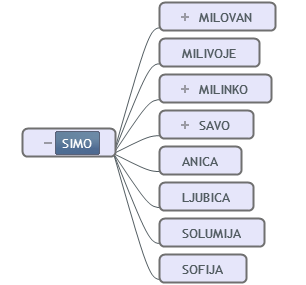 SIMO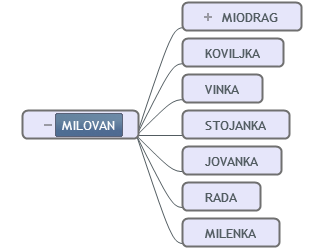 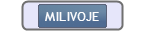 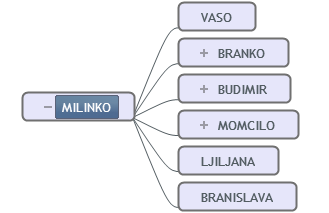 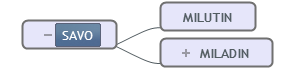 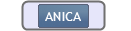 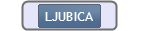 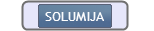 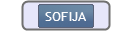 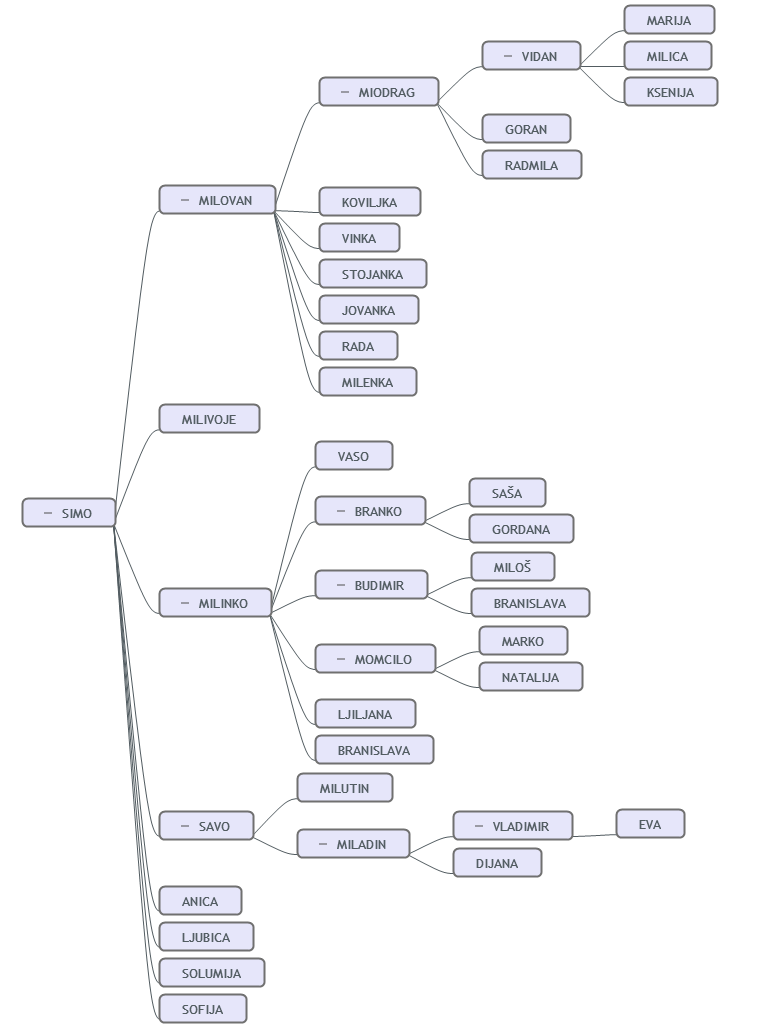 